Appendix S1Supplemental Information for:Winter warming rapidly increases carbon degradation capacities of fungal communities in tundra soil: potential consequences on carbon stabilityJingmin Cheng, Yunfeng Yang, Mengting M. Yuan, Qun Gao, Liyou Wu, Ziyan Qin, Zhou J. Shi, Edward A. G. Schuur, James R. Cole, James M. Tiedje, and Jizhong Zhou	Table of Contents: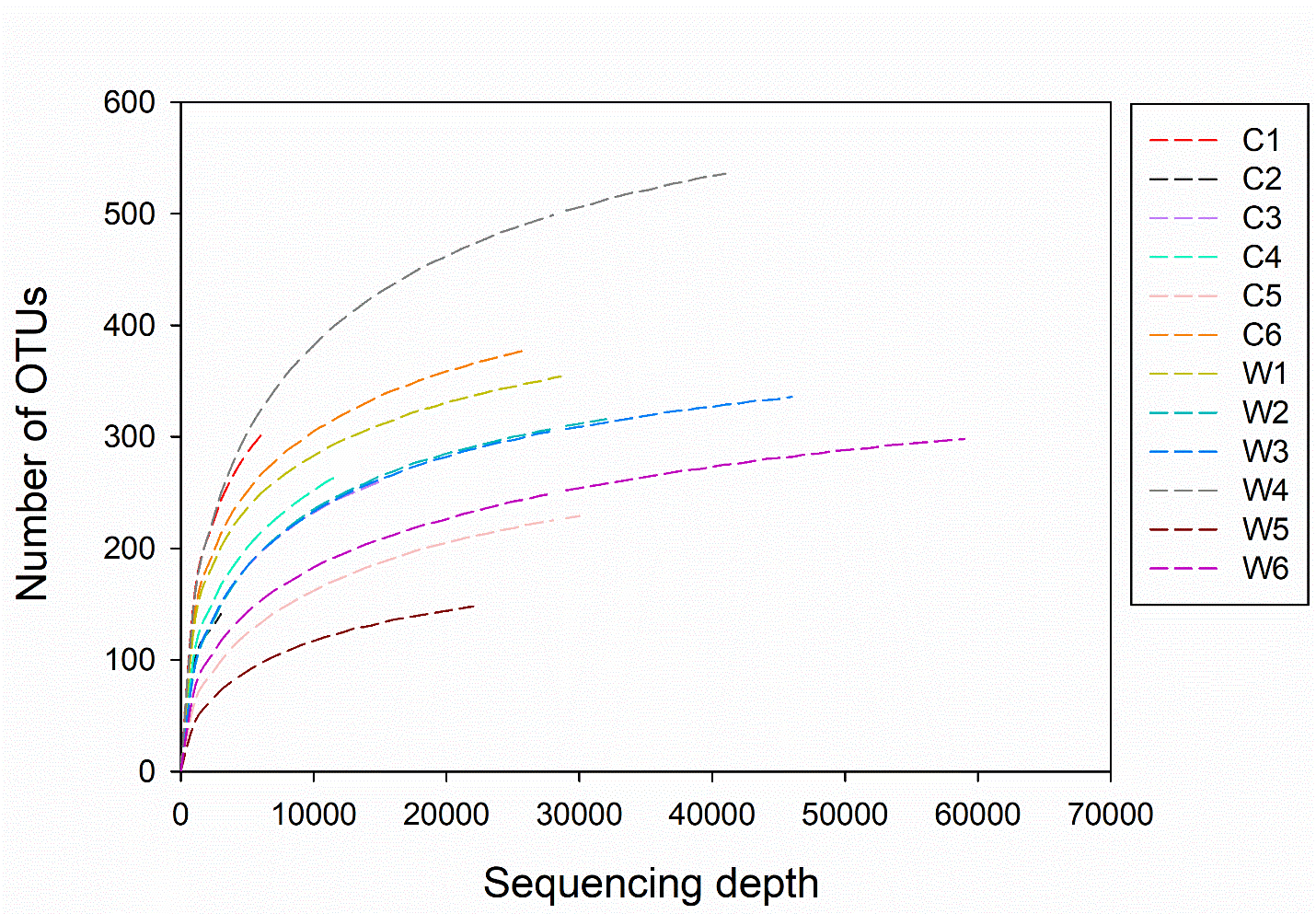 Figure S1. Rarefaction curves of 28S rRNA gene sequences. C1-C6 are control samples, and W1-W6 are warmed samples. 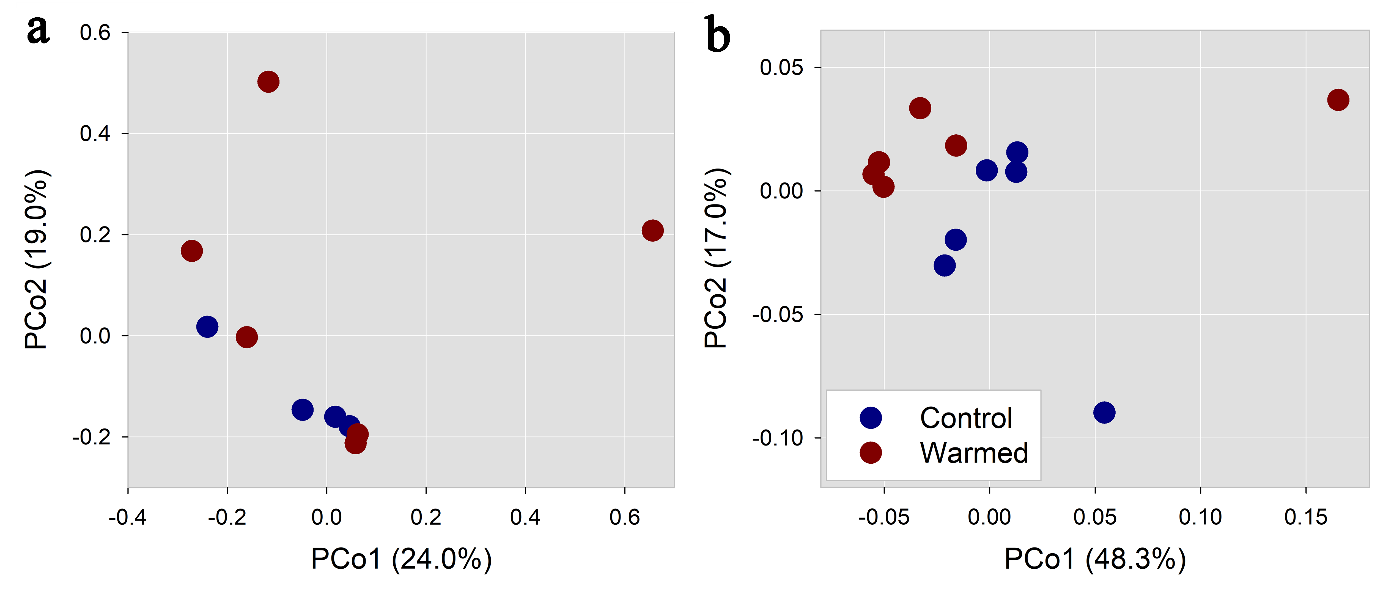 Figure S2. Principal coordinate analyses (PCoA) for (a) 28S rRNA genes and (b) functional genes of fungal communities. The C1 and C2 samples of control did not produce enough 28S rRNA gene sequences and thus were removed in (a).Table S1. Effects of winter warming on environmental factors.aThe values are the average of 6 replicates. bP-values were calculated by the two-tailed t-test. Bold values represent P < 0.05. Table S2. Effects of winter warming on fungal diversity and ecological group abundances.aThe values are the average of 6 replicates. bP-values were calculated by the two-tailed t-test. Table S3. Information on C degradation genes detected only in warmed samples.Table S4. Key genes of fMENs of control and warmed samples and fungal species origin.Figure S1Page 2Figure S2Page 3Table S1Page 4Table S2Page 5Table S3Page 6Table S4Page 7Environmental factorsControlControlWarmedPWinter soil temperature (°C) Winter soil temperature (°C) -5.6a-3.7< 0.01b< 0.01bSoil moisture (%)47.847.852.70.03Thaw depth (cm)35.335.338.40.03Labile C pool (LCP, %)33.533.533.20.94Recalcitrant C pool (RCP, %)66.566.566.80.94NH4+-N (ng/g/d)49.749.737.20.47NO3--N (ng/g/d)8.48.46.20.59Net primary productivity (NPP, g m-2) 285.5285.5365.00.08NPP of deciduous plants (g m-2)67.467.459.40.20NPP of evergreen plants (g m-2)51.751.752.40.84NPP of bryophytes (g m-2)19.719.722.20.60Plant biomass (g m-2)552.5552.5620.80.07Deciduous plant biomass (g m-2)113.7113.7101.30.30Evergreen plant biomass (g m-2)152.5152.5155.70.84Graminoids biomass (g m-2)146.7146.7231.00.05Bryophytes biomass (g m-2)72.472.464.50.19Lichens biomass (g m-2)67.267.268.30.95Net ecosystem C exchange (NEE, g m-2)31.231.265.60.30Ecosystem respiration (Reco, g m-2)363.3363.3449.2< 0.01Winter Reco (g m-2)62.062.0126.0< 0.01Growing season Reco (g m-2)301.3301.3323.20.03Gross primary productivity (GPP, g m-2)394.5394.5514.70.01ControlWarmedPShannon-Wiener index4.46a4.700.34bRichness1091560.16Pielou’s evenness0.960.950.14Relative abundance of saprotrophs21.05%18.70%0.72Relative abundance of plant pathogens7.49%7.68%0.97Relative abundance of ectomycorrhizal fungi4.87%0.42%0.09Relative abundance of animal parasites0.02%0.08%0.19Relative abundance of mycoparasites1.44%0.03%0.25Relative abundance of mycobionts0.12%0.08%0.72GenBank IDGene productC SubstrateFungal speciesNormalized signal intensity in GeoChipNormalized signal intensity in GeoChipGenBank IDGene productC SubstrateFungal speciesControlWarmed302692112Glucose oxidaseGlucoseSchizophyllum commune00.71302498961GlucoamylaseStarchArthroderma benhamiae00.7458267516Alpha-amylaseStarchCryptococcus neoformans00.7571020355EndochitinaseChitinUstilago maydis00.764768909Serine proteaseProteinMetarhizium sp.00.68302899584Serine proteaseProteinNectria haematococca00.7090265711Aspartate proteaseProteinPichia sp.00.70302403837MetalloproteaseProteinVerticillium albo-atrum00.74189207002ArabinofuranosidaseHemicellulosePyrenophora tritici-repentis00.75294991928Xylose reductaseHemicelluloseRhodotorula sp.00.75146422009CellobiaseCelluloseMeyerozyma guilliermondii00.67309317871ExoglucanaseCellulosePuccinia graminis00.72213536803ExoglucanaseCelluloseUnknown00.73302404451ExoglucanaseCelluloseVerticillium albo-atrum00.7049333365ExoglucanaseCelluloseVolvariella sp.00.73154295968ExopolygalacturonasePectinBotryotinia fuckeliana00.72302410683PectinesterasePectinVerticillium albo-atrum00.7070986762Pectate lyasePectinAspergillus fumigatus00.73261203269Phospholipase CLipidAjellomyces dermatitidis00.71311345586Phospholipase DLipidArthroderma gypseum00.70296812063Phospholipase A2LipidArthroderma otae00.6946116138Phospholipase A2LipidGibberella zeae00.73164425151Phospholipase DLipidNeurospora crassa00.76218718280Isocitrate lyaseLipidTalaromyces stipitatus00.83218716793Vanillin dehydrogenaseAromaticsTalaromyces stipitatus00.7139976417Glyoxal oxidaseLigninMagnaporthe oryzae00.71238597302Phenol oxidaseLigninMoniliophthora perniciosa00.7219848920Phenol oxidaseLigninTrametes sp.00.68145245856RhamnogalacturonaseOthersAspergillus niger00.80156042197Solanesyl-diphosphate synthaseOthersSclerotinia sclerotiorum00.69GenBank IDGene productFunctional process of the gene productFungal species originModule hubs of control samplesModule hubs of control samplesModule hubs of control samplesModule hubs of control samples115397631Phenol oxidaseC degradationAspergillus terreus237903035Phenol oxidaseC degradationUncinocarpus reesii21929226Manganese peroxidaseC degradationPhanerochaete sp.88184155EndochitinaseC degradationChaetomium globosum121719823AcetylglucosaminidaseC degradationAspergillus clavatus171683305Phospholipase DC degradationPodospora anserine147225254Serine proteaseC degradationAcremonium sp.238582297Nitrate reductaseN assimilationMoniliophthora perniciosa121702879UreaseAmmonificationAspergillus clavatus218723248Bifunctional catalase-peroxidaseFungal virulenceTalaromyces stipitatus238032440Calcineurin AFungal virulencePichia pastoris116505323 Mycelial catalaseOxidative stress resistanceCoprinopsis cinereaConnectors of control samplesConnectors of control samplesConnectors of control samplesConnectors of control samples32399641Phenol oxidaseC degradationLentinus sp.46578391 Phenol oxidaseC degradationTrametes sp.238582297Nitrate reductaseN assimilationMoniliophthora perniciosaModule hubs of warmed samplesModule hubs of warmed samplesModule hubs of warmed samplesModule hubs of warmed samples53791231Lignin peroxidaseC degradationTrametes sp.77681325Manganese peroxidaseC degradationTrametes sp.58176536Phenol oxidaseC degradationCoriolopsis sp.28919715ArabinofuranosidaseC degradationNeurospora crassa169786393PectatelyaseC degradationAspergillus oryzae159105229Phospholipase A2C degradationMalassezia globose121712381 Alpha-amylaseC degradationAspergillus clavatus115397527GlucoamylaseC degradationAspergillus terreus189202886ATP sulphurylaseSulphate reductionPyrenophora tritici-repentisConnectors of warmed samplesConnectors of warmed samplesConnectors of warmed samplesConnectors of warmed samples255942725Phospholipase BC degradationPenicillium chrysogenum145573242 Serine proteaseC degradationAureobasidium sp.7804881EndopolygalacturonaseC degradationLeptosphaeria sp.